O. Š. Bogumila Tonijal. Perkovca 90 10430 Samobor018: 32251441747KLASA:400-04/24-01/3 URBROJ: 238-27-12-24-1Samobor, 29. 5. 2024.Temeljem odredbe članka 215. stavka 6. Pravilnika o  proračunskom računovodstvu i računskom planu (NN br. 124/14, 115/15, 87/16, 3/18 126/19, 108/20 i 158/23), i članka 26. Statuta Školski odbor Osnovne škole Bogumila Tonija na 49. Sjednici održanoj 29. 5. 2024. godine donosi     O D L U K U   ORASPODJELI REZULTATA POSLOVANJA O. Š. B. TONIJA ZA                                 2023. GODINUČlanak 1.Ovom odlukom utvrđuje se financijski rezultat O. Š. Bogumila Tonija ostvaren na dan 31.12.2023. godine u iznosu od 16.717,83 eura koji se sastoji od viška prihoda poslovanja u iznosu od 58.501,43 eura i manjka prihoda od 41.783,60 €.Članak 2.Financijski rezultat sastoji se od :namjenskih viškova prihoda u ukupnom iznosu od 58.501,43 eura 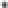 manjka koji se odnosi na nepodmirene obveze iz izvora financiranja Grada Samobora u ukupnom iznosu od 19.395,71 eura to je metodološko manjak , te manjak od 22.387,89 € od Ministarstva znanosti izvor pomoći , za prehranu učenika.Članak 3.Prema izvorima financiranja manjak se odnosi na :Manjak prihoda iz članka 2. ove Odluke iz izvora grad posebne namjena (3.1) u iznosu od -19.395,71 eura koji se odnosi na nepodmirene obveze iz izvora financiranja Grada Samobora pokriven je ostvarenjem prihoda od nadležnog proračuna tijekom 2024. godine (podmirenjem obveza prema dobavljačima od strane Grada Samobora).Manjak prihoda od izvora pomoći škola ( 4.9) od -22.387,89 za školsku prehranu bit će pokriven uplatom sredstava od Ministarstva znanosti i obrazovanja u 01. mjesecu 2024.g.Članak 4.Prema izvorima financiranja struktura namjenskih viškova iz članka 2. ove Odluke u ukupnom iznosu od 58.501,43 eura je kako slijedi:Viškovi namjenskih prihoda u ukupnom iznosu od 58.501,43 € rasporedit će se izmjenama i dopunama financijskog plana (rebalansom) za 2024. godinu, kakoVišak prihoda iz posebnih namjena u iznosu od 34.406,49 € utrošit će se za nabavu za opreme u školskoj kuhinji i sitnog inventara u školskoj kuhinji te za nabavu didaktičkog materijala, sportske opreme, informatičke opreme i uredskog namještaja (klupe, stolice, ormari) za produženi boravak, usluge tekućeg i investicijskog održavanja te intelektualne i osobne usluge.Višak prihoda od vlastitih izvora od 351,52 € utrošit će se za usluge za tekuće održavanje prostora škole.Višak prihoda od pomoći u iznosu od 1.922,98 eura utrošit će se za rashode Županijskih stručnih vijeća, sukladno iskazanim potrebama(nabava opreme).Višak prihoda od pomoći u iznosu od 18.248,80 eura od za Erasmus + bit će utrošen po programu projekta i sklopljenog ugovora za Rad s darovitim učenicima - ulaganje u našu budućnostVišak prihoda od pomoći u iznosu od 1.285,74 € za neisplaćenu pomoć Planinčić M. I to 882,88 € odnosi se na pomoć za smrt zaposlenika i 402,86 € naknada za bolovanje duže od 90.dana za 10/2023. Sredstva će biti isplaćena poslije ostavinske rasprave po rješenju o nasljeđivanju u 2024.g.Višak prihoda od donacija u iznosu od 2.285,90 eura utrošit će se za potrebe školskog sportskog društva O.Š. Bogumila Tonija , sukladno iskazanim potrebama sportskog društva (sportska oprema)Članak 5.Ova Odluka stupa na snagu danom donošenja.Predsjednica školskog odboraGordana Vrzić   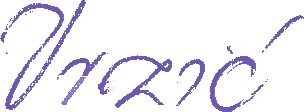 Samobor, 29. 5. 2024. godine.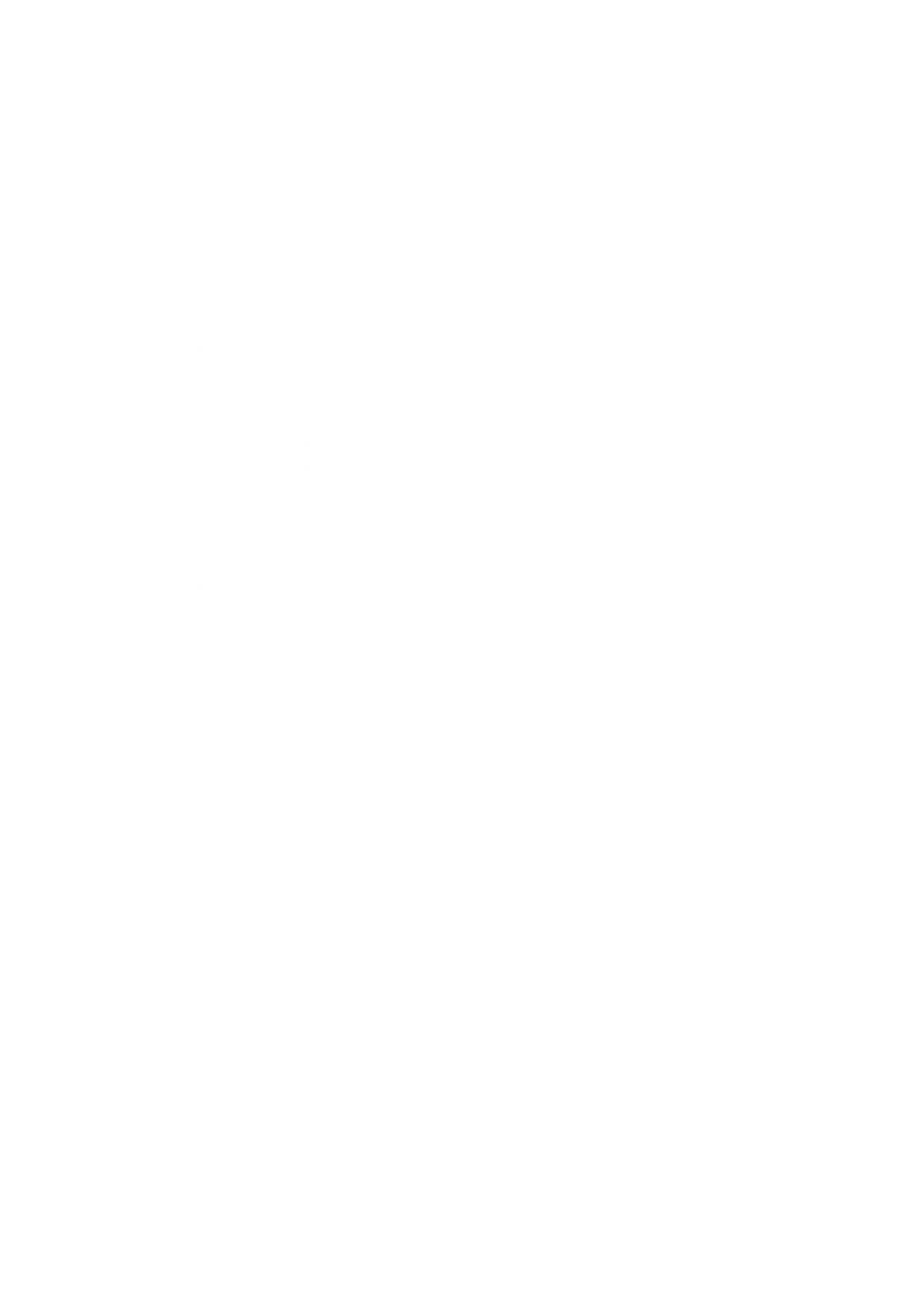 